The Gospel Of John:  John 5:25-30Thinking back on this week’s sermon, was there anything you heard for the first time or that caught your attention, challenged, or confused you? Who are the “dead” in verse 25?How would you explain the accuracy of Jesus calling Himself both the Son of God (vs 25) and the Son of Man (vs 27) to someone unfamiliar with Scripture?What does a “resurrection of life” and a “resurrection of judgment” (vs 29) look like? Are there elements of these that are present realities for us today?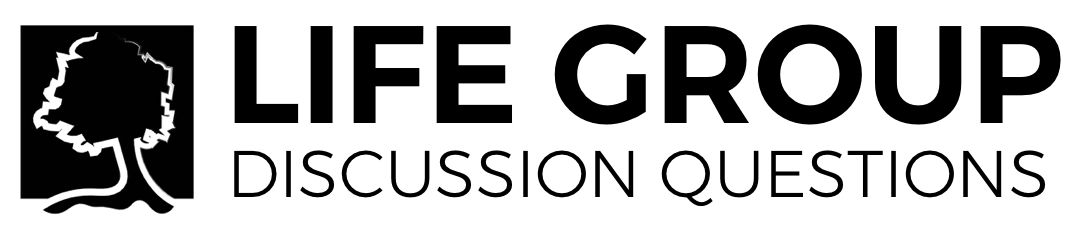 Does the Bible allow for the belief that existence simply ends with death? How is that good news?How would you respond to someone who used John 5:29 to teach good works as the means of salvation?From verse 29, how do we know, specifically, what deeds are “good” or “evil”, and know when we have done enough of one or the other to merit life or judgment?In your experience, is the judgment of God just (vs 30)? Why or why not?